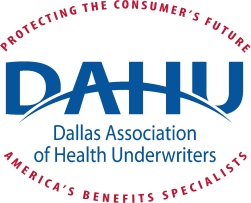 STRATEGIC PLANNING WORKSHOP MINUTESDAHU YEAR 2020-2021Location:  Prestonwood Country Club and ZOOMJUNE 5th, 2020Call to order: 11:30_pmDAHU BOARD MEMBERS:Introduction of Returning DAHU board members/ co-chairs Reviewed NAHU Mission StatementWhy is this an important year? Texas Legislature in sessionIssues with the pandemicSupreme Court and Texas vs. AzurNational ElectionsFocus this yearEducationParticipationServiceHousekeeping items:Drop Box- If you can’t use drop box send your board report and items to be saved in your folder to Pat and she will save them for you.Website- Website is currently not working but will be back upNAHU calls – Some chairs have monthly NAHU calls, please ensure that you have them on your calendar and that you are attending. Prior board members please make sure that contact information for new board members has been provided if you still receive the invite.TAHUPAC and NAHUPAC – All Board members are encouraged to contribute at least $12.50 per month. Board Meetings – Discussion regarding hosting board meetings on same day as luncheon or if they should be moved to a different day. Survey responsesBoard Reports- We were very lax in our board reporting, board reporting on a monthly basis from each chair is required, again if you don’t have access to dropbox then send to Pat.Newsletter articles- Everyone needs to provide articles and areas of interest to the newsletterRecruiting members- It is everyone’s responsibility on the board to help promote and recruit new members. Even members outside of our industry.Membership meetings – presenting and clumping, do not clump at one table, spread out, there should be a board member at every table. Rita would like the name tags to possible include the ribbons that indicate a board member to be worn and the membership meetings. Board members should participate in presenting at the podium. Also consider putting our meetings on MeetUp and offering both meetings at Prestonwood and Zoom meetings.Calendar- Rita provided a calendar of events outlining the luncheons events and speakers and other board business deliverable dates. Accounting for events- Casino was a good money maker and we need to promote and budget appropriate for these types of events to ensure we bring a profit.Stewardship/Expenses- Please spend the boards money like you were spending your own, be mindful of what is being spent.Executive Administrator – Pat will be taking on additional responsibilities and assisting in other areas as necessary.Goals and Plan of Action by Committee:Professional DevelopmentMembershipLegislative- Interactive communication with the MeroneysSponsorship- Sponsorship packages (Eva sent to Louis) talk to Fosters about what value the sponsorship has and what they expect to receive in their sponsorship as well as opening luncheon sponsorship up to other possible sponsors. Louis believes that we can increase our sponsorship dollars this year and there is a lot of opportunities. Will evaluate packages.Public Service- 3 fund raisers, continue with Red Socks for Bryan’s House, Food Drive and Toys driveTAHU and NAHU PAC- Continued Promotion of the PAC’sFinances- Hybrid Luncheons add ZOOM meetings for the luncheons and charge 20.00 increase luncheon fees to $40.00 We need at least 30 members at the club Meeting Adjourned:   3:37 pm.President:                                 Rita RolfSponsorship:                                 Louis Harbour, CFP                President Elect:                       Jennifer Stanley   Vanguard Committee:                OPENPast President:                           Tamela SouthanTreasurer:                                David WeberSecretary:                                    Eva BoucherAwards:                                        OPENHUPAC/TAHUPAC:                      Mark Bellman  Trustee:                                        Andra GravaLegislation Federal:                    Cindy GoodmanTrustee:                                        Mary Lou HudmanLegislation State:                        Rachel DeleonTrustee:                                        Jay HuminksyCommunications Media:           Laura FrancesTrustee:                                        Donna McCrightMembership Chair:                    Christine Richiuso  Trustee:                                        Ed OleksiakMembership Retention:            Rosemary HerreraTrustee:                                        Jacqueline St. HilaireProfessional Development:       Claire PancerzTrustee:                                        Doris Waller, Reg VPPublic Service:                             John Paul HudmanTrustee:                                        Steve Neuner